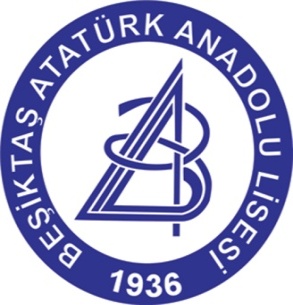 Konu: Okul Aile Birliği Olağan 		12.10.2018 Genel Kurul Gündemi			                                          Sayın Velimiz,İlgili Yönetmeliğin 9.maddesine göre 2017-2018 Öğretim yılı Okul Aile Birliği Olağan Genel Kurul Toplantısı 28.10.2018 Pazarı günü saat 11.00’de Okulumuz konferans salonunda yapılacaktır.Yasal çoğunluk sağlanamadığı taktirde toplantıya katılanlar ile 04.11.2018 Pazar günü 11.00’de aynı yerde yapılacaktır.Bilgilerinize sunarız.Sibel LİLİOĞLU						      Şeref KOÇBeşiktaş Atatürk Anadolu Lisesi				      Beşiktaş Atatürk Anadolu LisesiOkul Aile Birliği Başkanı					      Okul Müdürü GÜNDEM:1-.Açılış Konuşması2--Saygı Duruşu ve İstiklal Marşı3--Başkanlık Divanının seçimi ve divan heyetine genel kurul tutanaklarını imzalama yetkisi verilmesi.4-Gündemde değişiklik veya gündeme yeni bir husus ekleme tekliflerinin görüşülmesi ve gündeme geçilmesi.5-Yönetim Kurulu Faaliyet Raporunun Okunması6-Gelir-Gider Tablosunun Okunması7-Denetçi Raporunun Okunması8-Yönetim ve Denetleme Kurulu Faaliyet Raporlarının Görüşülmesi9-Yönetim ve Denetleme Kurulunun İbrası10-Okul Aile Birliği 2018-2019 Tahmini Bütçesinin Kurula Sunulması11-Okul Aile Birliği Yönetim ve Denetleme Kurullarının Seçimi   a) Yönetim Kurulu İçin Veliler Arasından 5 Asil, 5 Yedek Üye Seçimi   b) Denetleme Kurulu İçin Veliler Arasından 1 Asil, 1 Yedek Üye Seçimi12-.İhtiyaçların Giderilmesine Yönelik Yönetim Kurulunun Yetkilendirilmesi13-.Dilek ve Öneriler14-.Kapanış.